Latin Alive! Unit 1 Readings			Name _______________________Monday						Date ______________Period ____		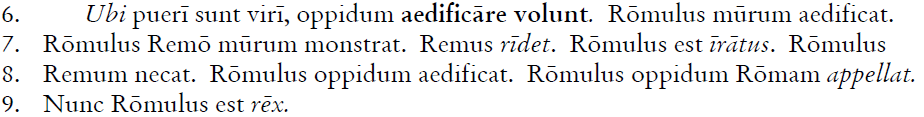 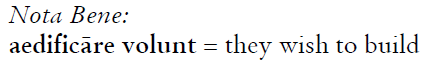 Questions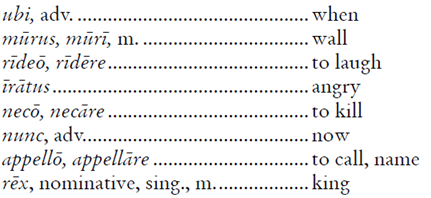 In (6), what does Romulus build?In (7), to whom is the wall shown?In (7), describe Romulus.In (8), what is the direct object of ‘aedificat’?In (9), what is Romulus?Latin Alive! Unit 1 Readings			Name _______________________Monday						Date ______________Period ____		QuestionsIn (6), what does Romulus build?In (7), to whom is the wall shown?In (7), describe Romulus.In (8), what is the direct object of ‘aedificat’?In (9), what is Romulus?